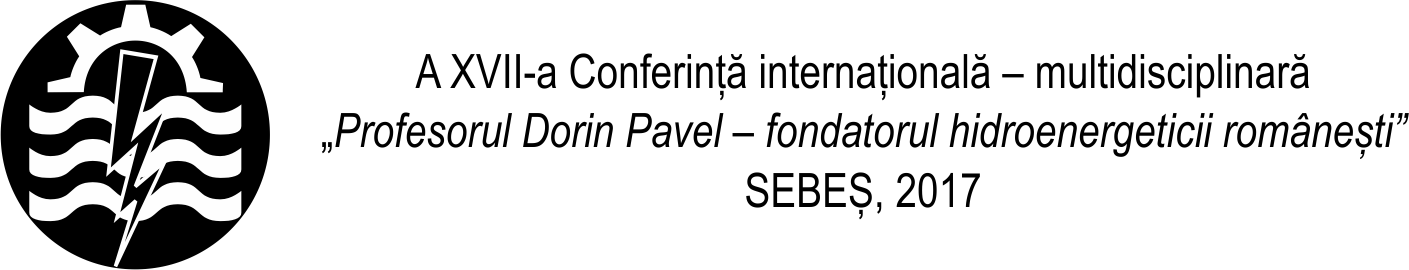 CONSIDERAȚII  ASUPRA MODALITĂȚILOR DE VALORIFICARE ENERGETICĂ A DEȘEURILOR MUNICIPALE ÎN JUDEȚUL SATU MARESandor MANESES, Vasile Filip SOPORAN,Tiberiu LEHENE, Marius Dan CRIȘAN CONSIDERATIONS ON MODALITIES HOW MUNICIPAL WASTE ENERGY CAPITALIZING IN  COUNTY SATU MAREThis paper proposes a method of critical analysis of methods of municipal waste energy recovery, with emphasis on the fraction that can not be integrated into traditional recycling streams. We refer to this category of waste, which includes a degraded state, plastic, paper, wood and textiles that can not be recycled, recovered through existing pathways. Among the main objectives of this work are: waste structure analysis at regional warehouse Doba and their potential exploited; Determination of the energy potential of partially dried; Analysis on the processes of energy capitalizing from municipal wasteKeywords: Municipal waste, energy potential, energy capitalizing, fuel economyCuvinte cheie: deșeuri municipale, energie potențială, valorificare energetică, economia de combustibil1. Motivația lucrăriiLucrarea propune spre rezolvare două dintre problemele actuale din domeniul gestionării deșeurilor: reducerea volumului de deșeuri depozitate și soluții de valorificare a potențialului energetic al acestora. Există diferite tehnologii de convertire a deșeurilor municipale în energie termică și electrică, cum ar fi incinerarea, coincinerarea în instalații de cogenerare, coincinerarea în industria cimentului. Aceste tehnologii prezintă două mari inconveniente: costul ridicat al investiției în instalația de incinerare și problemele legate de transportul deșeurilor la aceste instalații. Pornind de la aceste considerente, apare ca fiind necesară dezvoltarea de noi metode și tehnologii în vederea înglobării deșeurilor municipale în diferite materiale și perfecționarea unor rețete pentru combustibil solid tip brichete. Prin urmare, motivarea lucrării este determinată de dezvoltarea tehnologiilor care contribuie la rezolvarea celor două probleme rezultate din politicile publice actuale ale Uniunii Europene din acest domeniu:● reducerea volumului mare al deșeurilor care se îndreaptă spre depozitare;● nevoia valorificării potențialului energetic al deșeurilor care permit acest lucru.Având în vedere condițiile existente la nivelul României, unde colectarea nu se realizează selectiv și depozitarea deșeurilor menajere se face în proporție de 89,6 % [1], considerăm că motivația prezentată este una reală, foarte actuală și presantă. 2. Obiectivul lucrăriiLucrarea de față își propune determinarea unei metode de stabilire a potențialului energetic al materialelor existente în cadrul deșeurilor menajere, în condițiile în care acestea nu sunt colectate selectiv și destinația acestora este reprezentată de eliminarea prin depozitare, ca o condiție prealabilă stabilirii unei metode și tehnologii de valorificare. 3. Formularea problemeiActivitatea de cercetare, exprimată în cadrul acestei lucrări, constă în stabilirea unei metodologii de determinare a potențialului material și energetic al deșeurilor menajere, care nu au fost supuse unei colectări selective, iar precolectarea le-a făcut improprii utilizării materiale și/sau energetice prin metodele devenite tradiționale. Extinderea domeniului de aplicare către deșeurile ajunse la nivelul depozitelor devine o parte importantă a problemei. 4. Metoda de cercetareCercetarea se realizează prin determinarea pe cale teoretică a unei metode de apreciere a valorii energetice a deșeurilor generate. Etapele propuse de această cercetare sunt:▪ analiza compoziției deșeurilor;▪ determinarea potențialului energetic al acestora;▪ estimarea economiilor de combustibil în cazul valorificării părții uscate din deșeurile generate anual, în județul Satu Mare, depozitate la Doba. 5. Descrierea metodologieiActivitățile de cercetare, desfășurate în formularea unei soluții  a problemei puse, sunt legate de următoarele aspecte:● analiza compoziției deșeurilor de la depozitul regional Doba și asupra potențialului lor de valorificare;● determinarea valorii materiale, energetice și de mediu a deșeurilor cu potențial de valorificat;● analiza critică asupra procedeelor de valorificare materială și energetică a deșeurilor municipale.5.1 Analiza compoziției deșeurilorConform datelor obținute de la Serviciul Managementul Regional al Deșeurilor din cadrul Consiliului Județean Satu Mare, deșeurile depozitate în anul 2012 au următoarea compoziție: hârtie carton 9,1 %; lemn 1,26 %; textile 4,64 %; sticlă 4 %; metal 5 %; plastic 14 %; materiale biodegradabile 45 %; altele 17 %; total 100 % [2].	Aceste date au rezultat din determinările zilnice ale compoziției deșeurilor pe o perioada de o săptămâna. Prelevarea probelor s-a făcut atât din deșeurile provenite din mediul urban, municipiul Satu Mare, cât și din mediu rural. Ca și metodologie de lucru s-a adoptat, analizarea zilnică a unei cantități de aproximativ 0,25 m3, prin separare manuală. Datele obținute au fost prelucrate și confruntate cu cele din literatura de specialitate.5.2 Determinarea potențialului energetic Potențialul energetic al unui material poate fi definit ca fiind energia pe care acesta o poate elibera prin ardere și este exprimat prin puterea calorifică.Pentru determinarea puterii calorifice, literatura de specialitate indică mai multe metode: cea experimentală prin măsurarea energiei eliberate în urma reacției de oxidare în bomba calorică și metode analitice, dintre care cea mai cunoscută este formula empirică a lui Mendeleev.Compoziția chimică și puterea calorifică a materialelor conținute în deșeurile municipale, cu potențial de valorificare energetică, sunt prezentate în tabelul 1 (Compoziția chimică și puterea calorifică a materialelor conținute în deșeurile municipale, cu potențial de valorificare energetică).Dintre formulele empirice propuse cea mai cunoscută este cea a lui Mendeleev: 		 [GJ/]               (1)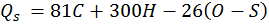 unde: Qs este puterea calorifică, [GJ]; C conținutul de carbon, [%]; H conținutul de hidrogen, [%]; O conținutul de oxigen [%] și S conținutul de sulf [%].5.3 Potențialul energetic specificPotențialul energetic specific al deșeurilor generate în județul Satu Mare, se determină pentru 1 kg de deșeu municipal, luând în considerare elementele componentei uscate a acestuia (hârtie, lemn, textile și plastic).Ponderea elementelor părții uscate în cadrul componentei uscate și în întreaga cantitate de deșeuri sunt prezentate în tabelul 2.Potențialul energetic al părții uscate se poate calcula cu următoarea formula:PE specific=ph ·xcph + pl  ·xcpl + pt · xcpt + pp · xcpp                            (2)unde:PE specific – potențialul energetic specific, kJ/kg;ph, pl, pt, pp – conținutul de hârtie, lemn, textile și plastic, [%];cph, cpl, cpt,  cpp – puterea calorifică a hârtiei, lemnului, textilelor respectiv plasticului, [kJ/kg];Potențialul energetic specific, teoretic, al unui kilogram de deșeu uscat, având componența celui analizat în cadrul lucrării, este PESpecific = 29,97 MJ/kg.5.3.1 Calculul potențialului energetic anualCalculul potențialului energetic al părții uscate, din cadrul deșeurilor municipale colectate într-un an la nivelul județului Satu Mare, poate fi estimat ținând cont de cantitatea totală a deșeurilor colectate, ponderea părții uscate a acestuia și potențialul energetic specific:PE anual = M · P uscat · PE specific                           (3)unde:PE anual – potențialul teoretic total, anual, [GJ];M – masa deșeurilor depozitate anual, [t];P uscat – ponderea părții uscate a deșeurilor, [%];PE specific – potențialul energetic specific, [GJ/t].Știind că în depozitul regional Doba sunt depuse anual 53.000 t [2] și cunoscând proporția de parte uscată a acestora și potențialul specific al acestora rezultă un potențial energetic anual:PE anual = 457 872,3 GJ = 127 186,75 MWhEchivalând potențialul energetic anual al deșeurilor în combustibil convențional, un combustibil fictiv având puterea calorifică de 8,141 MJ/kg, rezultă o cantitate de 15 622,98 t cc., sau un echivalent de 47 000 m3 de lemn sau cu 30 000 t de lignit.6. Tendințe în tehnologii de valorificare energetică a deșeurilor municipaleLa nivel mondial exista o diversitate de studii ce au ca scop transformarea deșeurilor în combustibil util și transportabil. Acestea studiază diferite aspecte ale procesului de fabricație, cum ar fi umiditatea, granulația, compoziția materiei prime, respectiv influența temperaturii și a presiunii.Ca și compoziție a materiei prime, întâlnim o diversitate foarte mare de materii prime folosite de exemplu, din reziduuri agricole [4], reziduuri industriale de cărbune (praf de cărbune) folosind ca liant deșeuri plastice [5] peletizarea deșeurilor municipale solide compostate [6], studiul mixturilor de deșeuri din agricultura cu deșeuri din materiale plastice degradate [7].Rețetele studiate 80 % praf de cărbune, 20 % liant HDPE [3], sau 75 % hârtie 25 % plastic reciclat (PET, PP ȘI HDPE), cărbune 80 %, DSM 17 % (hârtie, plastic și lemn) cu liant 3 % [4], au prezentat cele mai bune rezultate în ceea ce privește proprietățile mecanice ale brichetelor, în special rezistența la compresiune. Literatura studiată se concentrează pe două direcții în ceea ce privește rețetele:● folosirea în mare parte a prafului de cărbune și a deșeurilor din agricultură (paie) în combinație cu DSM;● folosirea hârtiei, plasticului și lemnului, utilizând ca liant plastic reciclat.Luând în considerare compoziția deșeurilor descrisă în capitolul anterior, cu o putere calorifică de 29,98 de Mj/kg, există șanse reale ca brichetarea directă să ducă la rezultate optime.Granulația materiei prime are o influență foarte mare asupra proprietăților fizice și a proprietăților de ardere a brichetelor. S-a constatat că granulația materiei prime nu trebuie să depășească 8 mm, cea optimă fiind de 2 - 6 mm [3]. La această granulație, materia primă se poate omogeniza, în așa fel, încât arderea brichetelor să fie optimă.Un alt aspect important este conținutul de umiditate, DSM au un conținut ridicat de umiditate (30-40 %). De aceea, este necesară includerea în procesul de fabricație, a fazei de uscare până la un conținut de umiditate de max. 10 - 20 %. În ceea ce privește tehnologia de presare, există două variante: extrudarea [5], pentru fabricația peletelor, respectiv presarea utilizată la fabricația brichetelor [4]. În cazul în care liantul folosit este plasticul din compoziția deșeurilor, temperatura optimă de presare se situează între 110 - 150 ºC. Presiunea necesară obținerii brichetelor depinde de granulația și de temperatura amestecului și poate varia între 1 și 10 MPa [6].Combustibilul astfel obținut se poate folosi în cazane cu gazeificare, unde temperatura de ardere în focar ajunge la 1200 ºC, temperatură la care toate componentele nocive din deșeurile plastice ard în totalitate.7. Concluziile activității de cercetare■ Pentru a realiza o gestiune sustenabilă a deșeurilor este necesară o aplicare cât mai reală a directivei 2008/98/CE, ce definește soluțiile pentru gestionarea deșeurilor și anume: prevenirea, pregătirea pentru reutilizare, reciclarea materialelor, valorificarea energetică și depozitarea.■ Se depun eforturi mari în privința implementării acestei directive, cu scopul de a reduce cantitatea de deșeuri depozitate. Deși s-au înregistrat progrese mari în domeniul reciclării materialelor, totuși rămâne o cantitate considerabilă de materiale care nu se poate recicla, din cauza degradării sau a lipsei de infrastructura specifică. Analizând datele EUROSTAT se poate observa, că în țările unde există tehnologie pentru valorificarea energetică (incineratoare, coincineratoare) gradul de reciclare este mult mai mare. Costurile pentru realizarea instalațiilor de incinerare cu recuperare energetică sunt foarte mari.■ La Depozitul Regional Doba, prin realizarea liniei de brichetare, volumul deșeurilor depozitate se poate reduce cu 27 % și se pot realiza venituri consistente.BIBLIOGRAFIE[1] * * * http://ec.europa.eu/eurostat/data/database -ultima accesare 15.03.2017[2] * * * Studiu de  Fezabilitate NR.  E211-2013, Sistemul de închidere a celulei nr.1   depozitul de deșeuri urbane Doba, județul Satu Mare, Ecotech Invest[3] * * * Handbook of Solid Waste Management George Tchobanoglous, Frank Kreith, DOI: 10.1036/0071356231[4] Chuen-Shii Chou, Sheau-Horng Lin, Chun-Chieh Peng, Wen-Chung Lu, The optimum conditions for preparing solid fuel briquette of rice straw by a piston-mold process using the Taguchi method, Fuel Processing Technology 90, 2009.[5] Massaro, M.M., Son, S.F., Groven, L.J., Mechanical, pyrolysis, and combustion characterization of briquetted coal fines with municipal solid waste plastic (MSW) binders, Fuel 115, 2014. [6] Pasek Ari Darmawan, Kilbergen, W., Gultom & Aryadi Suwono,  Feasibility of Recovering Energy from Municipal Solid Waste to Generate Electricity 2013, ITB Journal Publisher, ISSN: 2337-5779, DOI: 10.5614/j.eng.technol.sci.2013.45.3.3[7] Unchana Auprakul, Densified Fuels from Mixed Plastic Wastes and Corn Stover, Department of Mechanical Engineering, Faculty of Engineering, Chiang Mai University, Chiang Mai, 50200 Thailand,[8] Orsulik Eugeniusz, Jan Jachyra, The concept of energy production on the basis of modern alternative fuel,  DOI: 10.2478/2013.[9] Zafari Abedin and Mohammad Hossein Kianmehr, Effect of raw material propierties and die geometry on the density of biomass pellets from  composted municipal solid waste, bioresources.com.Drd. Ing. Sandor MANESESUniversitatea Tehnică din Cluj-Napocae-mail: sandor.maneses@gmail.comProf. univ. Dr. Ing. Vasile Filip SOPORANDepartamentul Ingineria Mediului și Antreprenoriatul Dezvoltării Durabile,Universitatea Tehnică din Cluj-Napoca, membru AGIRe-mail: vfsoporan@gmail.comAsist. univ. Dr. ing. Tiberiu LEHENEDepartamentul Ingineria Mediului și Antreprenoriatul Dezvoltării Durabile,Universitatea Tehnică din Cluj-Napoca, membru AGIRe-mail: Tiberiu.Lehene@imadd.utcluj.roȘef lucr.Dr.Ing. Marius Dan CRIȘANDepartamentul Ingineria Mediului și Antreprenoriatul Dezvoltării Durabile,Universitatea Tehnică din Cluj-Napocae-mail: Marius.Crisan@imadd.utcluj.ro